Publicado en  el 19/12/2014 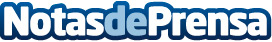 CEMEX anuncia proyecto de CLH para ampliar capacidad de producción en Costa RicaCEMEX, S.A.B. de C.V. ("CEMEX") (BMV: CEMEXCPO) anunció hoy que su subsidiaria CEMEX Latam Holdings, S.A. ("CLH") (BVC: CLH) iniciará un proyecto para aumentar la capacidad de producción de cemento de su planta ubicada en Colorado, Costa Rica, en aproximadamente un 25% para alcanzar una capacidad anual de 1.1 millones de toneladas en 2017.Datos de contacto:CEMEXNota de prensa publicada en: https://www.notasdeprensa.es/cemex-anuncia-proyecto-de-clh-para-ampliar Categorias: Construcción y Materiales http://www.notasdeprensa.es